Decembrie 2022PLAN DE AFACERIS.R.L.,,ONLY ONE 3 D ”privind iniţierea afacerii   ,, PRINTARE 3 D ’’Administrator:  Balan Samuel Adresa juridica: or.Chisinau , sos hancesti 78Tel. de contact: +37367308007E-mail:   samuelbalan56.4@gmail.comInformaţia inclusă în acest plan este confidenţială şi nu poate fi difuzată fără permisiunea conducerii întreprinderii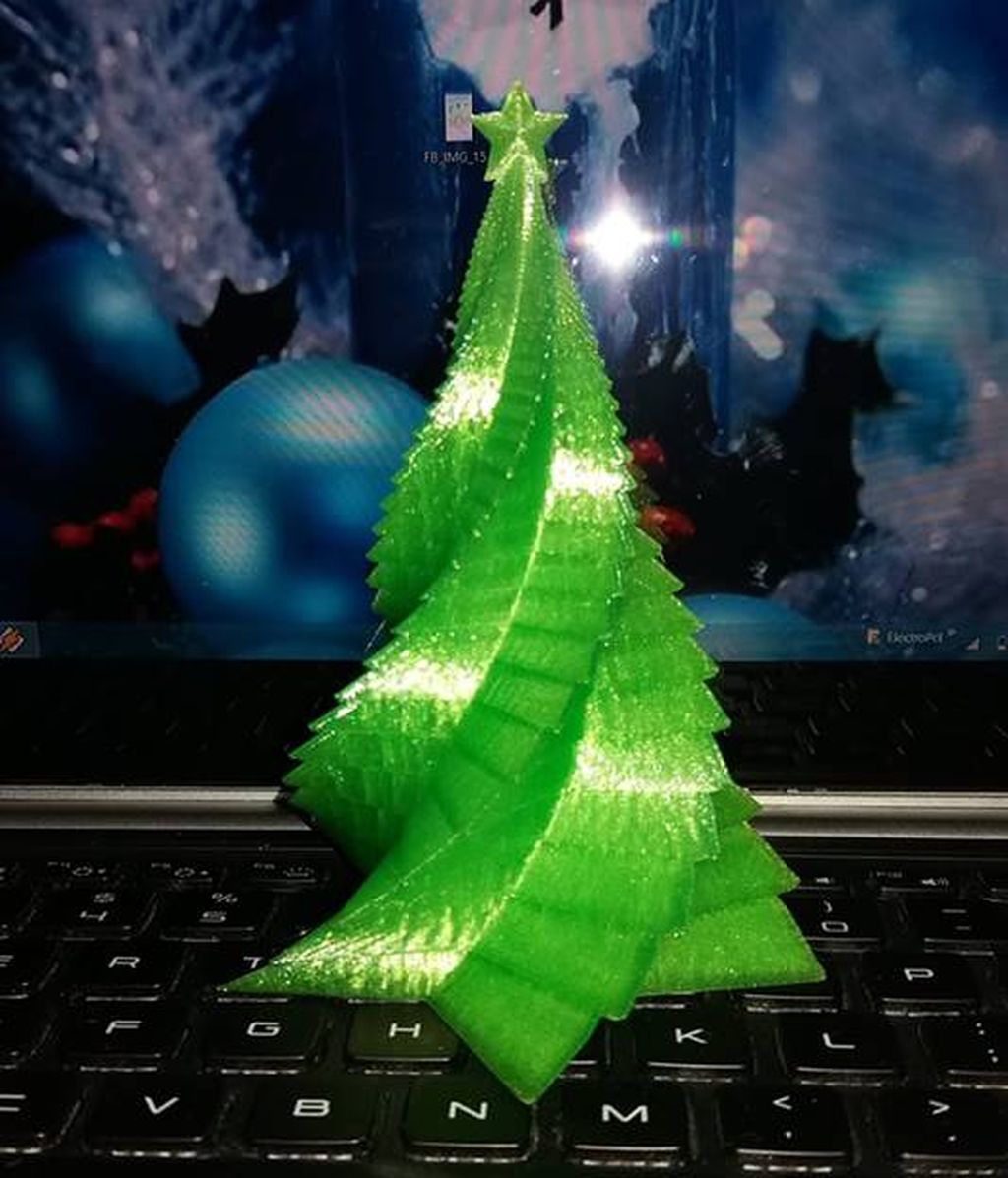 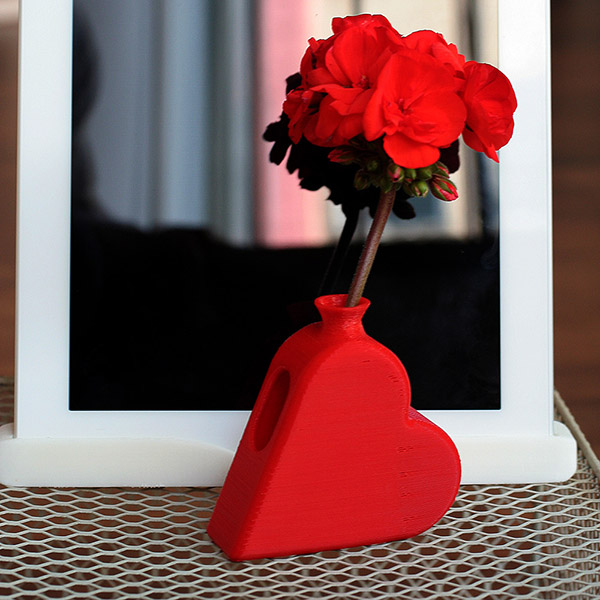 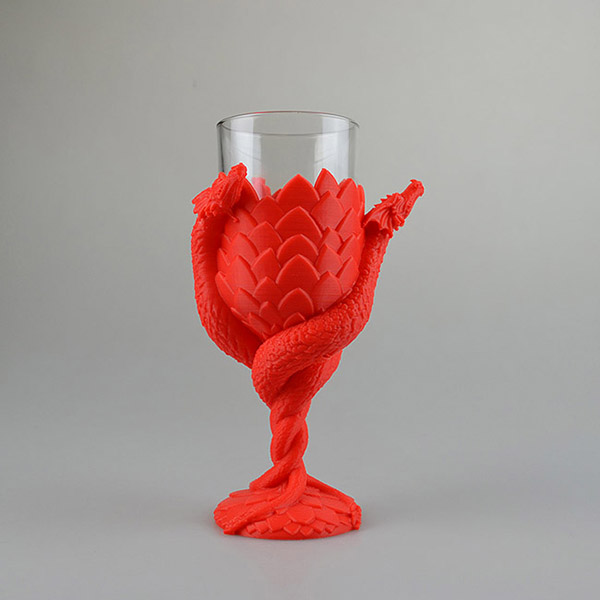 5.5 Prognozarea privind  rezultatele financiare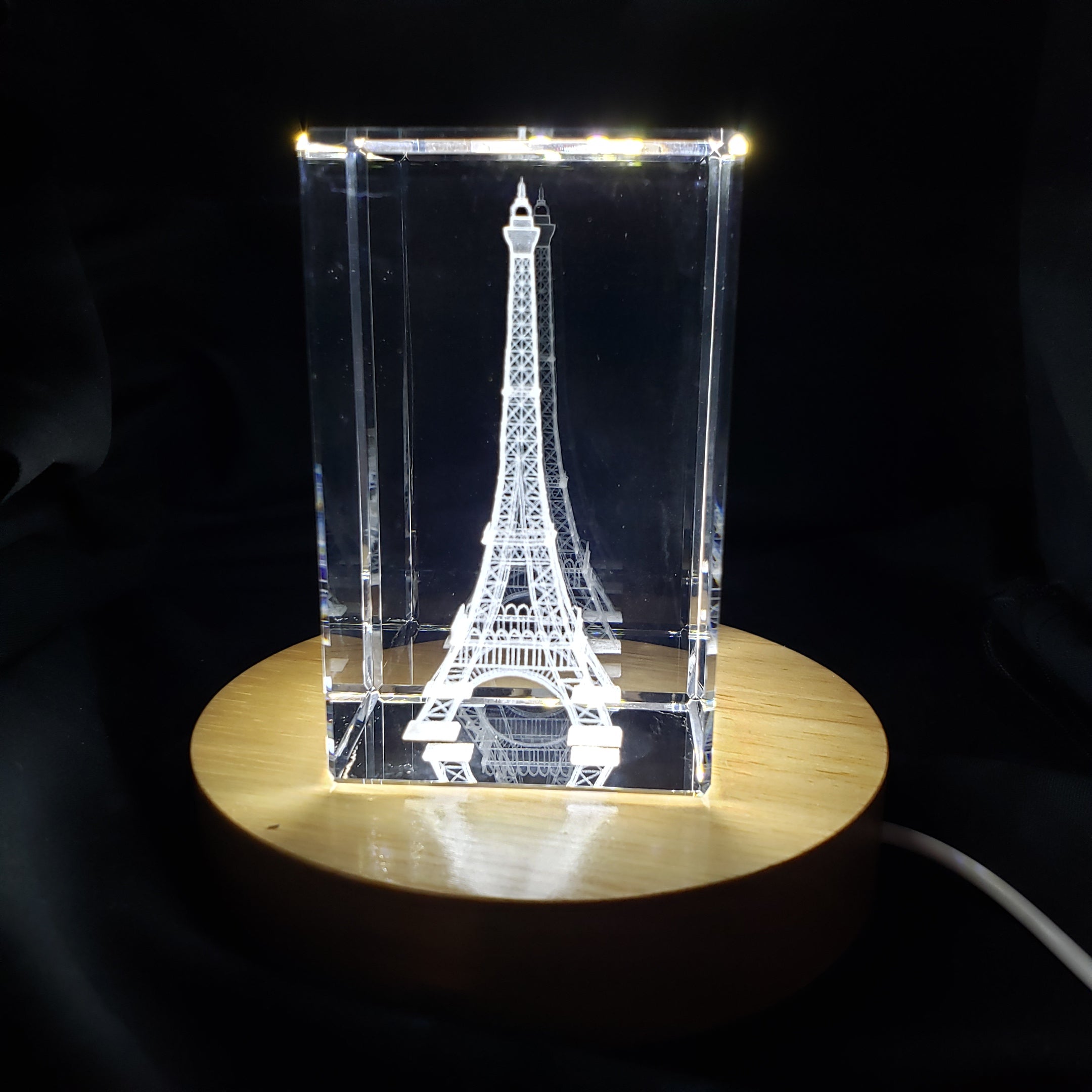 PLANUL DE AFACERIA FOST REALIZAT DE BALAN SAMUEL                                                                                        Balan     Sumarul1..Informaţii generale privind afacerea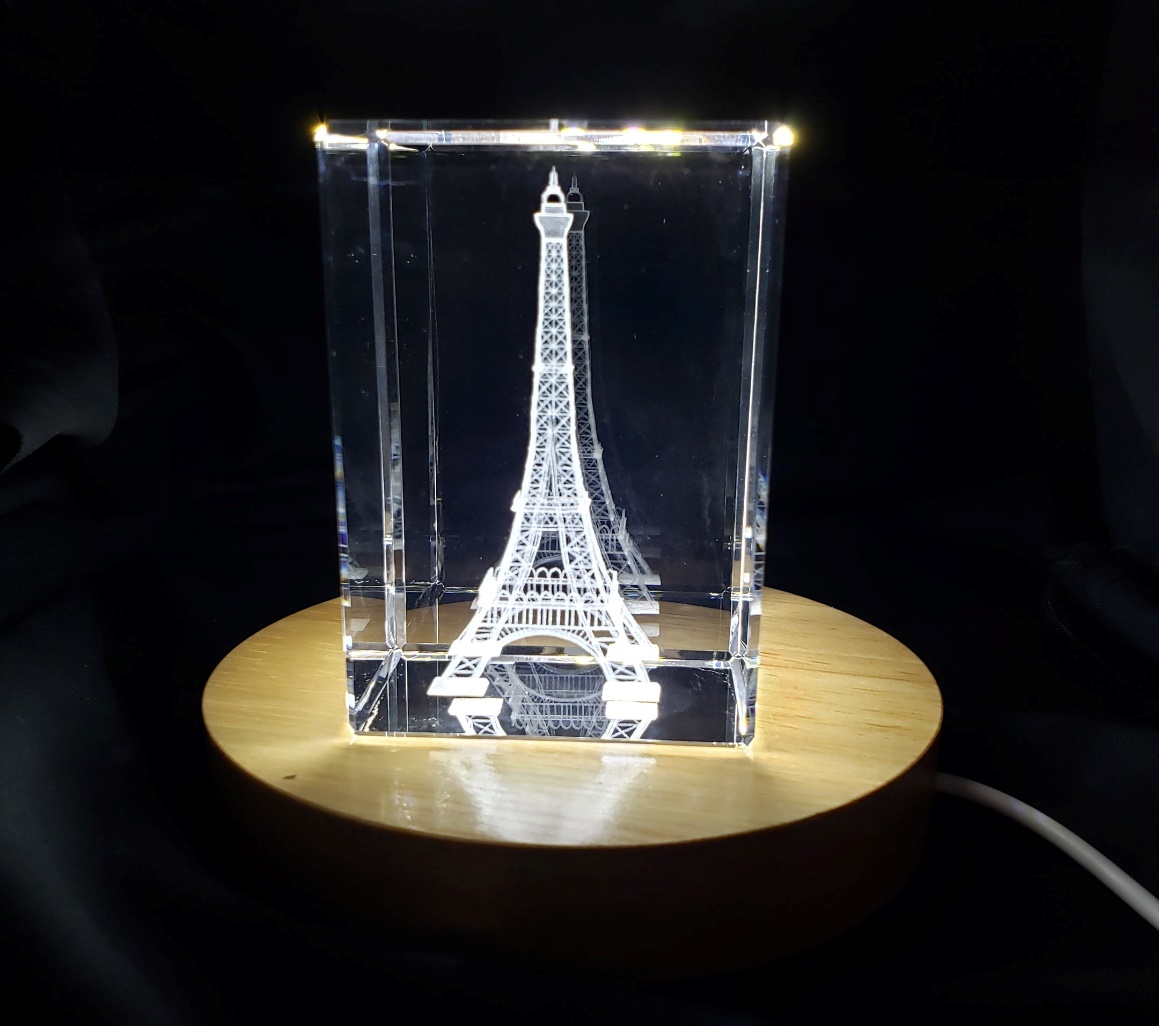     Sumarul1..Informaţii generale privind afacereaFondatorulBalan SamuelForma organizatorico-juridicăÎntreprindere IndividualăGenul de activitate al afaceriiProducerea/ prestarea serviciilor va fi plasată în localitatea:or. Chisinau , sos Hancesti 78Implementarea ideii afacerii prin:Realizarea propriei afaceri de la zeroMărfuri/servicii prestateActivitate pe baza de a printa la printer in format 3 d 2. Informaţii generale  privind   piaţa şi consumatorii2. Informaţii generale  privind   piaţa şi consumatoriiDestinatarul produsele /serviciilePosesorii facute  din  3 d si se afla din ChișinăuCererea pentru produsul/serviciul propus15 % din posesorii de lucruri printate la 3 d si sunt din orasul Chisinau sau si din suburbii3. Necesarul de personal3. Necesarul de personalPersonalul:2 Antreprenor,1contabil,1 lucrator auxiliar 1 hamalPersonalul:2 Antreprenor,1contabil,1 lucrator auxiliar 1 hamal4. Mijloacele financiare4. Mijloacele financiareSuma mijloacelor financiare necesare pentru lansarea/succesul ideii de afaceri                     500.000Tipul de finanţare va este necesarInvestitii proprii      300.000Surse imprumutate    200.000Cheltuieli anuale prognozateVenituri anuale prognozateProfitul anual1.1 Descrierea întreprinderii şi a activităţii desfăşurate1.1 Descrierea întreprinderii şi a activităţii desfăşurateÎntreprinderea Individuala ,,ONLY ONE 3 D ’’ se ocupa cu printarea si executarea diferitor obiecte lucruri la 3 d  .Aceasta afacere este destul de profitabila mai ales in aceasta perioada  majoritatea au trecut cu serviciul in domeniul online. Astfel din cauza suprasolicitarii comenzelor in acest domeniu  ele repede se uzeaza si necisita altele lucruri , in mare parte inlocuite sau cumparate noi  Plus la asta oferim si posibilitatea de a primi si diferite cadouri pentru consumatorii nostri.Întreprinderea Individuala ,,ONLY ONE 3 D ’’ se ocupa cu printarea si executarea diferitor obiecte lucruri la 3 d  .Aceasta afacere este destul de profitabila mai ales in aceasta perioada  majoritatea au trecut cu serviciul in domeniul online. Astfel din cauza suprasolicitarii comenzelor in acest domeniu  ele repede se uzeaza si necisita altele lucruri , in mare parte inlocuite sau cumparate noi  Plus la asta oferim si posibilitatea de a primi si diferite cadouri pentru consumatorii nostri.1.2 Scopul şi obiectivele afacerii1.2 Scopul şi obiectivele afaceriiScopul afacerii:Scopul afacerii:Întreprinderea Individuala ,,ONLY ONE 3 D ’’ are drept scop principal sa aduca cat mai multi clienti pentru a vinde si a ai arata clientilor potentialul si calitatea lucrurilor obiectelor effectuate  . Astfel vom obtine increderea viitorilor potentiali clienti care in orice situatie similara vor apela la ,,ONLY ONE 3 D ’’Întreprinderea Individuala ,,ONLY ONE 3 D ’’ are drept scop principal sa aduca cat mai multi clienti pentru a vinde si a ai arata clientilor potentialul si calitatea lucrurilor obiectelor effectuate  . Astfel vom obtine increderea viitorilor potentiali clienti care in orice situatie similara vor apela la ,,ONLY ONE 3 D ’’Obiectivele afacerii: Obiectivele afacerii: -Printare 3 d -C omenzi de la clienti -Vanzarea obiectelor printate -Consultarea si informarea clientilor-Printare 3 d -C omenzi de la clienti -Vanzarea obiectelor printate -Consultarea si informarea clientilor1.3.Analiza SWOT1.3.Analiza SWOTPUNCTE TARIPUNCTE SLABE-Oferirea unei gami mari de lucruri productive  spre procurare-Timp acordat clientilor-printarea  rapida si calitativa-Preturi adecvate-Multe servicii asemanatoare pe piata-Neincrederea oamenilorOPORTUNITĂŢIRISCURI -Ajutorarea oamenilor-Sfaturi ajutatoare-Posibilitatea de extindere
-Neincredera in noi deoarece suntem noi pe piata si lumea prefera serviicii asemanatoare de la companii cu longivitate in domeniu1.4. Descrierea produsului/ serviciului1.4. Descrierea produsului/ serviciului1.4. Descrierea produsului/ serviciuluiAsortimentul şi nomenclatura, cu precizarea cantităţilor anuale exprimate în unităţi fiziceDenumirea produsuluiCantitatea anuala (buc)Asortimentul şi nomenclatura, cu precizarea cantităţilor anuale exprimate în unităţi fizicePrintarea 3 d comenzi 20.000Asortimentul şi nomenclatura, cu precizarea cantităţilor anuale exprimate în unităţi fizicePrintare 3 d 30.000Asortimentul şi nomenclatura, cu precizarea cantităţilor anuale exprimate în unităţi fiziceVanzarea lucrurilor si obiectelor 250.0002.1 Piata şi consumatorii2.1 Piata şi consumatorii2.1 Piata şi consumatorii2.1 Piata şi consumatoriiConcurenţiiConcurenţiiConcurenţiiConcurenţiiDenumirea firmeiProdusul/serviciul oferitAvantajeDezavantaje,,printer d ’’ Printeaza in 3 d Recunoastere pe piataCalitate slaba2.,,inter printer ’’ Printeaza in 3 d Recunoasterepe piataPreturi exagerate2.2. Plasamentul şi distribuţia2.2. Plasamentul şi distribuţia2.2. Plasamentul şi distribuţia2.2. Plasamentul şi distribuţiaAvantajele amplasăriiAvantajele amplasăriiAvantajele amplasăriiDezavantajele amplasării,,ONLY ONE 3 D ’’ va fi amplasat in orasul Chisinau strada Stefan cel mare  pe o suprafata de 100 mp intr-o incapere luminoasa cu aspect atractiv. In preajma magazinului se afla o parcare de 30 masini,,ONLY ONE 3 D ’’ va fi amplasat in orasul Chisinau strada Stefan cel mare  pe o suprafata de 100 mp intr-o incapere luminoasa cu aspect atractiv. In preajma magazinului se afla o parcare de 30 masini,,ONLY ONE 3 D ’’ va fi amplasat in orasul Chisinau strada Stefan cel mare  pe o suprafata de 100 mp intr-o incapere luminoasa cu aspect atractiv. In preajma magazinului se afla o parcare de 30 masiniNu avem2.3.  Politica de pret2.3.  Politica de pret2.3.  Politica de pret2.3.  Politica de pretDenumirea serviciuluiDenumirea serviciuluiDenumirea serviciuluiPreţ(lei)Vanzarea accesorilorVanzarea accesorilorVanzarea accesorilor1-25.000 leiComenzi Comenzi Comenzi 
1-300.000 leiVanzarea lucrurilor Vanzarea lucrurilor Vanzarea lucrurilor 300-150.000 leiMetoda de promovareCostul(lei)Eficienţa( rezultatul aşteptat)Eficienţa( rezultatul aşteptat)Panouri amplasate prin Chisinau 8000 leiPentru persoanele care cauta serviciile care le oferim noiPentru persoanele care cauta serviciile care le oferim noiYoutube/Instagram 1000 leiPrin politica de la Youtube/Instagram reclama companiiei mele va fi afisata doar persoanelor din apropierePrin politica de la Youtube/Instagram reclama companiiei mele va fi afisata doar persoanelor din apropiereOamenii0 lei Isi vor spune despre eficienta noastra astfel castigam noi clienti care vin cu incredere Isi vor spune despre eficienta noastra astfel castigam noi clienti care vin cu incredere3.1 Descrierea procesului tehnologic(schema operaţională)3.1 Descrierea procesului tehnologic(schema operaţională)3.1 Descrierea procesului tehnologic(schema operaţională)3.1 Descrierea procesului tehnologic(schema operaţională)3.3 Necesarul de spaţiu,echipament,consumabile şi costul acestora3.3 Necesarul de spaţiu,echipament,consumabile şi costul acestora3.3 Necesarul de spaţiu,echipament,consumabile şi costul acestora3.3 Necesarul de spaţiu,echipament,consumabile şi costul acestora3.3 Necesarul de spaţiu,echipament,consumabile şi costul acestora3.3 Necesarul de spaţiu,echipament,consumabile şi costul acestora3.3 Necesarul de spaţiu,echipament,consumabile şi costul acestoraMateriale necesareMateriale necesareNumărul de unităţiCostul unităţii , leiCostul unităţii , leiSuma totală, leiSuma totală, leiÎnregistrarea afacerii,confeţionarea ştampilei,obţinerea autorizaţiilor necesare.Înregistrarea afacerii,confeţionarea ştampilei,obţinerea autorizaţiilor necesare.1 2000 lei 2000 lei20002000Aparat de casăAparat de casă45000 lei5000 lei20.00020.000Reconstruirea şi dotarea cu echipament a firmei.Reconstruirea şi dotarea cu echipament a firmei.10080000 lei80000 lei8000080000SculeScule5004000 lei4000 lei40004000AparaturaAparatura629900 lei9900 lei99009900Consumabile si accesoriiConsumabile si accesorii4519000 lei19000 lei1900019000TotalTotal169250.500250.500500.000500.0003.4 Furnizorii3.4 Furnizorii3.4 Furnizorii3.4 Furnizorii3.4 Furnizorii3.4 Furnizorii3.4 FurnizoriiDenumirea furnizoruluiMateriale furnizateNr. unităţiNr. unităţi Pret unitate Pret unitateSuma totalăAmazonPiese pentru a printa500500 5000 lei 5000 lei250 000RozetkaPiese si unelte pentru gadgeturi500500300 lei300 lei150 000TOTALTOTAL4.1 Structura organizatorică4.1 Structura organizatorică4.1 Structura organizatorică4.1 Structura organizatorică4.2 Necesarul de resurse umane şi remunerarea lor4.2 Necesarul de resurse umane şi remunerarea lor4.2 Necesarul de resurse umane şi remunerarea lor4.2 Necesarul de resurse umane şi remunerarea lorNr.FuncţiaNr. de persoaneSalariul lunar,lei1 Contabil         130.000 lei2Adminstrator120.000 lei3Muncitor auxiliar115.000 lei4Hamal110.000 leiTotalTotal465.000 leiPrognozarea veniturilorPrognozarea veniturilorPrognozarea veniturilorPrognozarea veniturilorPrognozarea veniturilorPrognozarea veniturilorPrognozarea veniturilorPrognozarea veniturilorPrognozarea veniturilorPrognozarea veniturilorPrognozarea veniturilorPrognozarea veniturilorPrognozarea veniturilorPrognozarea veniturilorPrognozarea veniturilorPrognozarea veniturilorPrognozarea veniturilorPrognozarea veniturilorPrognozarea veniturilorPrognozarea veniturilorPrognozarea veniturilorPrognozarea veniturilorPrognozarea veniturilorPrognozarea veniturilorProdusul/serviciulProdusul/serviciulProdusul/serviciulFebFebMarMarApril.April.MaiMaiIun.Iun.Iul.Iul.Aug.Sept.Sept.Oct.Oct.NovDec.IanTotalReparati telefoanelor mobileCantitatea
buc.Cantitatea
buc.1717232315151919313120201614141212101211200Reparati telefoanelor mobilePreţ, leiPreţ, lei70070080080080080090090070070010001000900150015008008009007001500Reparati telefoanelor mobileSuma,leiSuma,lei119001190018400184001200012000171001710021700217002000020000144002100021000960096009000840016500180000Vanzarea accesorilorCantitatea
bucCantitatea
buc1212232333331212232315151625252020251828250Vanzarea accesorilorPreţ ,leiPreţ ,lei120120120120120120120120120120120120120120120120120120120120Vanzarea accesorilorSuma, leiSuma, lei1440144027602760396039601440144027602760180018001920300030002400240030002160336030000Vanzarea gadgeturilorCantitatea
buc.Cantitatea
buc.1212151515152020151514141520201010101024200Vanzarea gadgeturilorPreţ, leiPreţ, lei5005001000100050050050050010001000150015005001000100015001500500500700Vanzarea gadgeturilorSuma,leiSuma,lei600060001500015000750075001000010000150001500021000210007500200002000015000150005000500016800143800Total venitTotal venitTotal venit1934019340361603616023460234602854028540394603946042800428002382044000440002700027000170001556036660353800CheltuieliFeb.MarMarApr.Apr.MaiMaiIun.Iun.Iul.Iul.AugAugSept.Sept.OctNovNovDec.Dec.Ian.TotalTotalInvestiții-----------------------Mașini de cusutAparat de casă Cheltuieli de producție-----------------------Materie primăMaterie primăfurnituraEnergie electricăSalariulGeneral/administrative-----------------------Cheltueli de constituireServicii comunale servicii telefon Alte cheltueli operationale neprevazuteRambursarea imprumutuluiTotal cheltueli5.4 Flux de numerar5.4 Flux de numerar5.4 Flux de numerar5.4 Flux de numerar5.4 Flux de numerar5.4 Flux de numerar5.4 Flux de numerar5.4 Flux de numerar5.4 Flux de numerar5.4 Flux de numerar5.4 Flux de numerar5.4 Flux de numerar5.4 Flux de numerar5.4 Flux de numerarFlux de numerarFebmaraprmaiiuniulaugsepoctnoedecianTotal1.Soldul initial 02.Venituri băneşti 3.Cheltuieli băneşti 4.Soldul final(1+2-3=4)Rezultatul
financiarFebMartApr.MaiIun.Iul.Aug.Sept.Oct.Nov.Dec.Ian.Total1.Venit
vînzări2.Costul
vînzărilor3.Profit/
pierderi
din vînzări(1-2=3)4.Cheltuieligenerale/
administrative5.profit/
pierderi pînă la impozitare
(5=3-4)6.Impozite 
pe venit  12 %7.Profit net/
pierderi
(7=5-6)